Псковская областьПушкиногорский районПАСПОРТвоинского захоронения1.  Место и дата захоронения: Псковская область, Пушкиногорский район, ул.Пушкинская2.  Тип захоронения: Братское воинское захоронение3.  Размеры захоронения: 80х40         4.  Краткое описание памятника (надгробия) на захоронении: Памятник Стела даты 1941-1945 г.г. Внутри за стеной две мемориальные доски с                   высеченными фамилиями и инициалами. Центральный мемориал с текстом: «Всем Вам, кто вынес ту войну на поле огненных сражений, принёс                    победную весну, поклон и память поколений». Памятный знак малолетним узникам фашистских концлагерей.5.  Количество захороненных: 6.  Персональные сведения о  захороненных: 7.Кто осуществляет уход за воинским захоронением: Администрация городского поселения «Пушкиногорье                       8. Фотоснимок воинского захоронения                                                                                 9.Схема расположения захоронения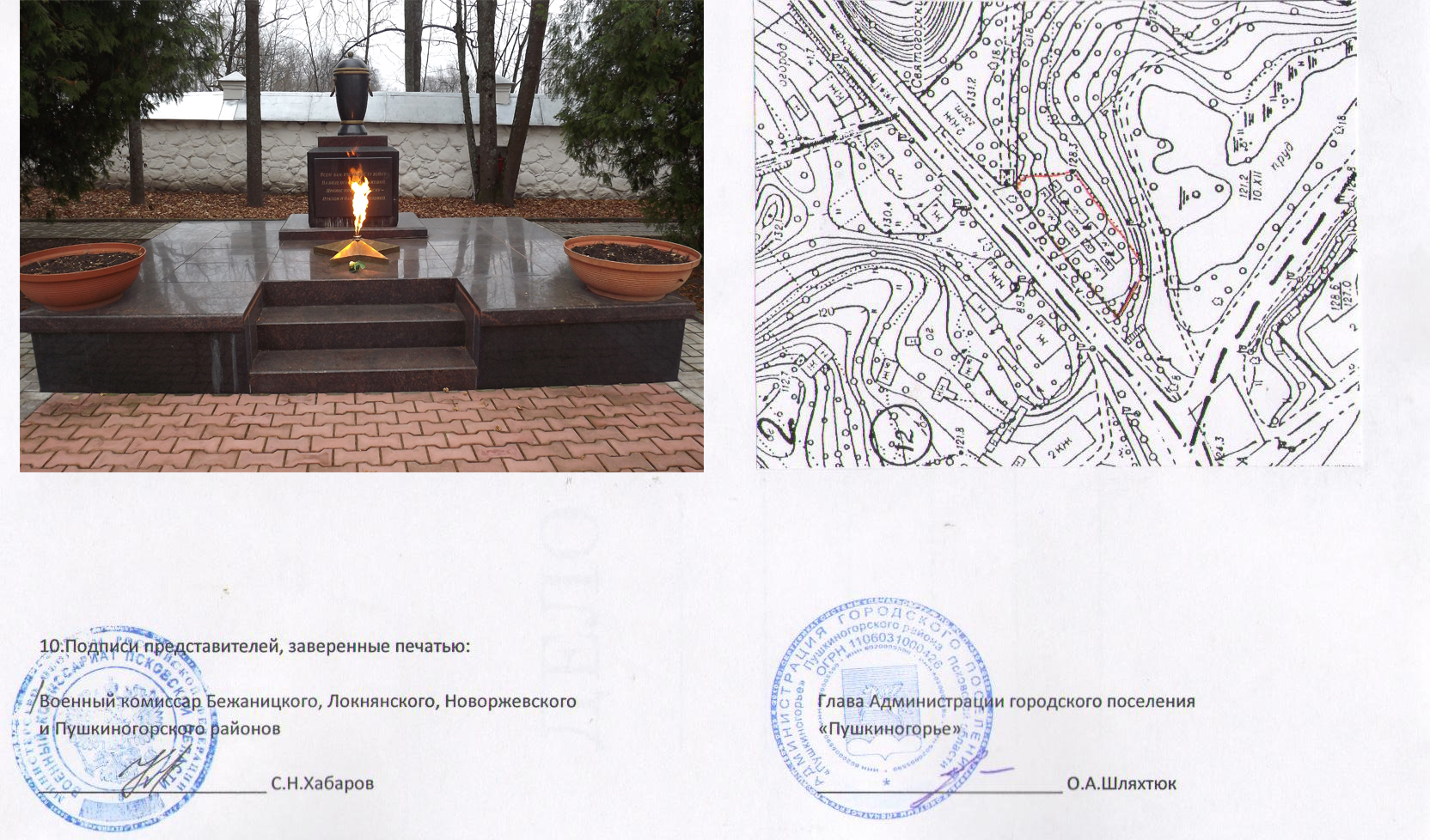 ВсегоВ том числе по категориямВ том числе по категориямВ том числе по категориямВ том числе по категориямВ том числе по категориямВ том числе по категориямпримечаниеВоеннослужащихВоеннослужащихУчастников сопротивленияУчастников сопротивленияЖертв войныЖертв войныизвестныхнеизвестныхизвестныхнеизвестныхизвестныхнеизвестных4204215№ п/пФамилия, имя, отчествоВоинское званиеГод рожденияДата гибели и захороненияМесто захороненияОткуда перезахоронен1.АбдулхаковАбдумалехст.сержант26.06.1944п.Пушкинские Горы, ул.Пушкинская2.Авертянов (АверьяновНиколайСеменовичрядовой08.04.1944п.Пушкинские Горы, ул.Пушкинская3.АдаменкоИванМихайловичрядовой19.03.1944п.Пушкинские Горы, ул.Пушкинская4.АкованцевДмитрийИвановичкрасноармеец12.07.1944п.Пушкинские Горы, ул.Пушкинская5.АкуловНиколайОсиповичст.сержант13.07.1944п.Пушкинские Горы, ул.Пушкинская6.АкулышевКонстантинГавриловичст.лейтенант05.08.1943п.Пушкинские Горы, ул.Пушкинская7.АлексеевГавриилАлексеевичрядовой07.04.1944п.Пушкинские Горы, ул.Пушкинская8.АлиевМеррядовой08.04.1944п.Пушкинские Горы, ул.Пушкинская9.АнаньевФедорМихайловичкрасноармеец01.01.191227.02.1944п.Пушкинские Горы, ул.Пушкинская10.АндреевВладимирВасильевичрядовой01.01.192401.03.1944п.Пушкинские Горы, ул.Пушкинская11.АпоринИванПавловичрядовой03.04.1944п.Пушкинские Горы, ул.Пушкинская12.АравинГригорийСтепановичсержант31.03.1944п.Пушкинские Горы, ул.Пушкинская13.АраксянБагратГригорьевичрядовой01.01.192517.06.1944п.Пушкинские Горы, ул.Пушкинская14.АрмакеевМихаилАнисимовичст.лейтенант03.03.1944п.Пушкинские Горы, ул.Пушкинская15.АгапвинГригорийИвановичрядовой29.04.1944п.Пушкинские Горы, ул.Пушкинская16.АнтроповКонстантинАлександровичлейтенант01.01.191708.04.1944п.Пушкинские Горы, ул.Пушкинская17.АхметовРухуллаЗиннатуловичрядовой09.04.1944п.Пушкинские Горы, ул.Пушкинская18.АнаницинВикторПетрович01.01.192219.04.1944п.Пушкинские Горы, ул.Пушкинская19.АбрамовСергейАлександровикрасноармеец01.01.1910п.Пушкинские Горы, ул.Пушкинская20.АбросиновПетрЕгоровичстаршина10.03.1944п.Пушкинские Горы, ул.Пушкинская21.АнуфриенкоЕфимФомичрядовой21.02.1944п.Пушкинские Горы, ул.Пушкинская22.АнтоновИванАнтоновичрядовой24.04.1944п.Пушкинские Горы, ул.Пушкинская23.АпенковСтепанМаксимовичсержант26.03.1944п.Пушкинские Горы, ул.Пушкинская24.АлехинВасилийЕфимовичрядовой07.04.1944п.Пушкинские Горы, ул.Пушкинская25.АпенкоСтепанМаксимовичсержант01.01.191223.03.1944п.Пушкинские Горы, ул.Пушкинская26.АфонинПетрДмитриевичрядовой01.01.192511.04.1944п.Пушкинские Горы, ул.Пушкинская27.АмосовМихаилИвановичстаршина16.04.1944п.Пушкинские Горы, ул.Пушкинская28.АюровДашеВюровичрядовой09.04.1944п.Пушкинские Горы, ул.Пушкинская29.АношинВасилийКондратьевичрядовой02.04.1944п.Пушкинские Горы, ул.Пушкинская30.АпакуровАурнрядовой17.03.1944п.Пушкинские Горы, ул.Пушкинская31.АбысовНиколайГавриловичрядовой09.09.1944п.Пушкинские Горы, ул.Пушкинская32.АвдеевАлександрНиколаевичрядовой15.04.1944п.Пушкинские Горы, ул.Пушкинская33.АлександринМихаилЯковлевичрядовой01.01.192316.05.1944п.Пушкинские Горы, ул.Пушкинская34.АнтоновИванЕгоровичрядовой17.04.1944п.Пушкинские Горы, ул.Пушкинская35.АлагузевТанекерядовой13.04.1944п.Пушкинские Горы, ул.Пушкинская36.АлдушинНиколайВасильевичрядовой08.04.1944п.Пушкинские Горы, ул.Пушкинская37.АкнаевХомиатрядовой01.01.192225.06.1944п.Пушкинские Горы, ул.Пушкинская38.АкикшинВасилийИвановичрядовой01.01.192208.04.1944п.Пушкинские Горы, ул.Пушкинская39.АхраменкоВасилийСтефановичрядовой08.04.1944п.Пушкинские Горы, ул.Пушкинская40.АносовПетрНиколаевичрядовой01.01.191223.06.1944п.Пушкинские Горы, ул.Пушкинская41.АндреевВасилийЯковлевичрядовой04.04.1944п.Пушкинские Горы, ул.Пушкинская42.АфонинАлексейНиколаевичрядовой19.03.1944п.Пушкинские Горы, ул.Пушкинская43.АндреевВикторАнтоновичрядовойп.Пушкинские Горы, ул.Пушкинская44.АндреевАлександрНестеровичрядовой18.04.1944п.Пушкинские Горы, ул.Пушкинская45.АлександровНиколайВасильевичсержант01.01.190607.04.1944п.Пушкинские Горы, ул.Пушкинская46.БарановГригорийНиколаевичрядовой01.01.191925.07.1944п.Пушкинские Горы, ул.Пушкинская47.БарсуковВасилийДаниловичрядовой01.01.191909.07.1944п.Пушкинские Горы, ул.Пушкинская48.БарсукИванЕфимовичст.сержант05.05.1944п.Пушкинские Горы, ул.Пушкинская49.БарамовМирджалалрядовой01.01.192407.04.1944п.Пушкинские Горы, ул.Пушкинская50.БернштейнВульфМоисеевичсержант01.01.191002.03.1944п.Пушкинские Горы, ул.Пушкинская51.БочкоринковГеоргийСеменовичсержант17.11.1944п.Пушкинские Горы, ул.Пушкинская52.БорыскоПетрГригорьевичрядовой13.07.1944п.Пушкинские Горы, ул.Пушкинская53.БрыляковМихаилАндреевичрядовой01.01.191028.03.1944п.Пушкинские Горы, ул.Пушкинская54.БулдаковИванАлександровичкрасноармеец19.04.1944п.Пушкинские Горы, ул.Пушкинская55.БобрияновНиколайЯковлевичст.сержант06.03.1944п.Пушкинские Горы, ул.Пушкинская56.БабаевБалирядовой08.04.1944п.Пушкинские Горы, ул.Пушкинская57.БочаровНиколайАлексеевичст.сержант06.04.1944п.Пушкинские Горы, ул.Пушкинская58.БогатыревИванФедоровичкрасноармеец01.01.192116.07.1944п.Пушкинские Горы, ул.Пушкинская59.БаитевМихаилАфанасьевичрядовой01.01.190910.04.1944п.Пушкинские Горы, ул.Пушкинская60.БарановАлексейЕгоровичкрасноармеец06.07.1944п.Пушкинские Горы, ул.Пушкинская61.БадановПетрТимофеевичсержант01.01.192323.06.1944п.Пушкинские Горы, ул.Пушкинская62.БухаринНиколайПавловичрядовой01.01.192023.06.1944п.Пушкинские Горы, ул.Пушкинская63.БокийАркадийПавловичлейтенант01.01.192416.07.1944п.Пушкинские Горы, ул.Пушкинская64.БабакинФедорИльичрядовой01.01.192525.04.1944п.Пушкинские Горы, ул.Пушкинская65.БеловИванГерасимовичсержант07.04.1944п.Пушкинские Горы, ул.Пушкинская66.БелыхИванВасильевичрядовой01.01.189607.04.1944п.Пушкинские Горы, ул.Пушкинская67.БелозеровПавелПетровичрядовой01.01.189824.04.1944п.Пушкинские Горы, ул.Пушкинская68.БурашвилиМихаилГеоргиевичстаршина01.01.191620.01.1944п.Пушкинские Горы, ул.Пушкинская69.БерезковВасилийДаниловичрядовой01.01.191909.07.1944п.Пушкинские Горы, ул.Пушкинская70.ВасильевАлександрИвановичкрасноармеец17.07.1944п.Пушкинские Горы, ул.Пушкинская71.ВасильевИванВасильевичрядовой07.06.1945п.Пушкинские Горы, ул.Пушкинская72.ВасильевПавелВасильевичрядовой26.03.1944п.Пушкинские Горы, ул.Пушкинская73.ВолковАлександрСергеевичкрасноармеец01.04.1944п.Пушкинские Горы, ул.Пушкинская74.ВолковИванИванович01.03.1944п.Пушкинские Горы, ул.Пушкинская75.ВедюнинЛеонидСергеевичрядовой26.03.1944п.Пушкинские Горы, ул.Пушкинская76.ВоложаниновИванПетровичгв.рядовой12.07.1944п.Пушкинские Горы, ул.Пушкинская77.ВенецкийБорисИвановичмл.сержант24.05.1944п.Пушкинские Горы, ул.Пушкинская78.ВоробьевИльяГригорьевичкрасноармеец01.01.192208.07.1944п.Пушкинские Горы, ул.Пушкинская79.ВаулинВенедиктМаркеловичгв.сержант01.01.191112.04.1944п.Пушкинские Горы, ул.Пушкинская80.ГарбузовИванФедотьевичрядовой01.01.192608.04.1944п.Пушкинские Горы, ул.Пушкинская81.ГерасимовВячеславИвановичрядовой15.04.1944п.Пушкинские Горы, ул.Пушкинская82.ГоловановВасилийСеменовичрядовой01.01.189511.04.1944п.Пушкинские Горы, ул.Пушкинская83.ГлуховПетрИвановичрядовой12.07.1944п.Пушкинские Горы, ул.Пушкинская84.ГорановСеменФедоровичкрасноармеец02.01.190002.03.1944п.Пушкинские Горы, ул.Пушкинская85.ГорбенкоЯковПетровичрядовой08.04.1944п.Пушкинские Горы, ул.Пушкинская86.ГромовВладимирНиколаевичрядовой27.03.1944п.Пушкинские Горы, ул.Пушкинская87.ГушенФедорСергеевичкрасноармеец07.04.1944п.Пушкинские Горы, ул.Пушкинская88.ГуньченкоАлександрГригорьевичрядовой25.06.1944п.Пушкинские Горы, ул.Пушкинская89.ГурагидивилиМихаилГеоргиевичстаршина01.01.191620.01.1944п.Пушкинские Горы, ул.Пушкинская90.ГалиакберовНургалирядовой26.03.1944п.Пушкинские Горы, ул.Пушкинская91.ГорбатовИванПетровичрядовой27.03.1944п.Пушкинские Горы, ул.Пушкинская92.ГузенкоНикифорФедотовичмл.сержант16.01.1944п.Пушкинские Горы, ул.Пушкинская93.ГаличенкоНаталияАндреевнасержант01.01.1944п.Пушкинские Горы, ул.Пушкинская94.ГаманилинНиколайВасильевичсержант19.07.1944п.Пушкинские Горы, ул.Пушкинская95.ГордовЮрийМихайловичкрасноармеец21.07.1944п.Пушкинские Горы, ул.Пушкинская96.ГазизовАбдурахманрядовой01.01.189406.03.1944п.Пушкинские Горы, ул.Пушкинская97.ДаниловВасилийЕгоровичмл.сержант19.02.1944п.Пушкинские Горы, ул.Пушкинская98.ДерновНиколайЛарионовичрядовой31.03.1944п.Пушкинские Горы, ул.Пушкинская99.ДемкинИванФедорович01.01.190302.03.1944п.Пушкинские Горы, ул.Пушкинская100ДжумагуловАкмашалыефрейтор03.03.1944п.Пушкинские Горы, ул.Пушкинская101ДолгихПетрЕлизаровичсержант07.04.1944п.Пушкинские Горы, ул.Пушкинская102.ДугинСергейМихайловичкрасноармеец02.03.1944п.Пушкинские Горы, ул.Пушкинская103.ДмитриевАлексейДмитриевичкрасноармеец28.03.1944п.Пушкинские Горы, ул.Пушкинская104ДроздовЛеонидСергеевичрядовой01.01.189912.04.1944п.Пушкинские Горы, ул.Пушкинская105.ДенисовФедорДенисовичрядовой01.01.189625.06.1944п.Пушкинские Горы, ул.Пушкинская106.ДюсенбаевГумманрядовой01.01.189417.07.1944п.Пушкинские Горы, ул.Пушкинская107.ДавыдовичИсайМоисеевичгв.сержант18.03.1944п.Пушкинские Горы, ул.Пушкинская108.ДубалзовПетрИвановичст.сержант01.01.191502.03.1944п.Пушкинские Горы, ул.Пушкинская109.ДавтетинКурамиларядовой02.01.190015.12.1942п.Пушкинские Горы, ул.Пушкинская110ДмитриевИ.А.партизан05.05.1944п.Пушкинские Горы, ул.Пушкинская111.ЕвдокимовМихаилВладимировичкрасноармеец01.01.192202.03.1944п.Пушкинские Горы, ул.Пушкинская112ЕгоровМихаилПетровичрядовой27.02.1945п.Пушкинские Горы, ул.Пушкинская113ЕмельяновВалентинИсаевичкрасноармеец01.01.192416.08.1944п.Пушкинские Горы, ул.Пушкинская114ЖауровИванЛьвовичрядовой07.05.1944п.Пушкинские Горы, ул.Пушкинская115.ЗавалинНиколайСтепановичкрасноармеец08.04.1944п.Пушкинские Горы, ул.Пушкинская116.ЗавалыничИванСеливерстовичсержант10.03.1944п.Пушкинские Горы, ул.Пушкинская117ЗемековПетрАлексеевичрядовой02.03.1944п.Пушкинские Горы, ул.Пушкинская118.ЗамураевВасилийПавловичкрасноармеец09.03.1944п.Пушкинские Горы, ул.Пушкинская119.ЗуевГригорийВладимировичрядовой08.04.1944п.Пушкинские Горы, ул.Пушкинская120.ЗюбинВасилийСергеевичрядовой01.04.1944п.Пушкинские Горы, ул.Пушкинская121.ЗуевВасилийФедоровичмл.сержант01.01.192512.04.1944п.Пушкинские Горы, ул.Пушкинская122.ЗахаровАфанасийСергеевичкрасноармеец01.01.190201.03.1944п.Пушкинские Горы, ул.Пушкинская123ЗайцевБорисАндреевичрядовой01.01.192526.06.1944п.Пушкинские Горы, ул.Пушкинская124.ЗыряновПавелИвановичст.сержант12.04.1944п.Пушкинские Горы, ул.Пушкинская125.ЗубковПавелСеменовичрядовой09.04.1944п.Пушкинские Горы, ул.Пушкинская126.ЗахаровАлександрВасильевичрядовой01.01.192418.07.1944п.Пушкинские Горы, ул.Пушкинская127.ЗлобинАнатолийМихайловичрядовой09.04.1944п.Пушкинские Горы, ул.Пушкинская128ИвановНиколайрядовой07.06.1945п.Пушкинские Горы, ул.Пушкинская129ИвановФедорПрокофьевичкрасноармеец01.01.190908.04.1944п.Пушкинские Горы, ул.Пушкинская130ИгнатовЛевПеировичрядовой01.04.1944п.Пушкинские Горы, ул.Пушкинская131ИльинАлексейДмитриевичрядовойп.Пушкинские Горы, ул.Пушкинская132ИсхановИскандерефрейтор19.07.1944п.Пушкинские Горы, ул.Пушкинская133.ИвановМихаилИвановичрядовой01.01.191823.06.1944п.Пушкинские Горы, ул.Пушкинская134ИгошинДмитрийЕвгеньевичрядовой01.01.190618.05.1944п.Пушкинские Горы, ул.Пушкинская135КазанцевГригорийИвановичсержант11.04.1944п.Пушкинские Горы, ул.Пушкинская136.КарпенкоКириллАлександровичрядовой09.07.1944п.Пушкинские Горы, ул.Пушкинская137.КилоченкоГригорийВасильевичкрасноармеец01.04.1944п.Пушкинские Горы, ул.Пушкинская138КирилинАлександрДмитриевичрядовой12.07.1944п.Пушкинские Горы, ул.Пушкинская139.КиричукВикторИвановичрядовой12.07.1944п.Пушкинские Горы, ул.Пушкинская140.КисехбаевКапарбинефрейтор30.03.1944п.Пушкинские Горы, ул.Пушкинская141КовальЯковЛеонтьевичст.сержант27.07.1944п.Пушкинские Горы, ул.Пушкинская142.КолашниковИванРомановичкомандир12.07.1944п.Пушкинские Горы, ул.Пушкинская143.КолисниченкоГеоргийАнтиповичкрасноармеец16.07.1944п.Пушкинские Горы, ул.Пушкинская144.КондрашовНиколайГригорьевичефрейтор17.07.1944п.Пушкинские Горы, ул.Пушкинская145КоневцевПетрГавриловичрядовой01.01.192009.07.1944п.Пушкинские Горы, ул.Пушкинская146.КоноваловСеверьянКонстантиновичрядовой01.01.190710.04.1944п.Пушкинские Горы, ул.Пушкинская147КормышевАлександрЕлисеевичрядовой18.01.1944п.Пушкинские Горы, ул.Пушкинская148КороткийАлександрАлексеевичрядовой12.07.1944п.Пушкинские Горы, ул.Пушкинская149КостевВасилийСтепановичрядовой08.04.1944п.Пушкинские Горы, ул.Пушкинская150КобяновА.П.майор06.02.1945п.Пушкинские Горы, ул.Пушкинская151КоротковК.Н.капитан06.02.1945п.Пушкинские Горы, ул.Пушкинская152КононовВ.П.ст.лейтенант13.07.1944п.Пушкинские Горы, ул.Пушкинская153КазаковМ.П.ст.лейтенант13.07.1944п.Пушкинские Горы, ул.Пушкинская154.КомбаровИ.А.ст.лейтенант13.07.1944п.Пушкинские Горы, ул.Пушкинская155.КолосовА.В.командир парт. Отряда06.05.1943п.Пушкинские Горы, ул.Пушкинская156.КорольченкоЕвгенийВасильевичст.лейтенант01.01.190422.06.1944п.Пушкинские Горы, ул.Пушкинская157.КузьминВасилийСергеевичмл.сержант13.06.1944п.Пушкинские Горы, ул.Пушкинская158КальцовИванПавловичрядовой17.07.1944п.Пушкинские Горы, ул.Пушкинская159.КалинюкМакарКирилловичрядовой24.04.1944п.Пушкинские Горы, ул.Пушкинская160КочинВалерийИвановичкрасноармеец01.01.192508.04.1944п.Пушкинские Горы, ул.Пушкинская161КлемешовКонстантинВасильевичкрасноармеец29.11.1942п.Пушкинские Горы, ул.Пушкинская162КлепиновскийМихаилНиколаевичкрасноармеец26.03.1944п.Пушкинские Горы, ул.Пушкинская163КрасновВикторГеннадьевичсержант02.03.1944п.Пушкинские Горы, ул.Пушкинская164КрутиковМихаилИльичкапитан19.07.1944п.Пушкинские Горы, ул.Пушкинская165КлюзовЕфремАндреевичсержант21.04.1944п.Пушкинские Горы, ул.Пушкинская166КувайскийПетрИвановичрядовой26.03.1944п.Пушкинские Горы, ул.Пушкинская167КувшиновСтепанМихайловичефрейтор29.07.1944п.Пушкинские Горы, ул.Пушкинская168КудряшовЕгорЕгоровичкрасноармеец23.07.1944п.Пушкинские Горы, ул.Пушкинская169КузнецовИванПавловичсержант28.03.1944п.Пушкинские Горы, ул.Пушкинская170КузнецовПетрИвановичмл.сержант13.07.1944п.Пушкинские Горы, ул.Пушкинская171КузьминовЗиновийТерентьевичкрасноармеец01.01.192524.04.1944п.Пушкинские Горы, ул.Пушкинская172КулагинБорисДмитриевичрядовой14.07.1944п.Пушкинские Горы, ул.Пушкинская173КулешовАркадийИвановичефрейтор01.01.192516.01.1944п.Пушкинские Горы, ул.Пушкинская174КурашинАлексейСтепановичсержант01.04.1944п.Пушкинские Горы, ул.Пушкинская175.КургинНиколайВасильевичкрасноармеец08.04.1944п.Пушкинские Горы, ул.Пушкинская176КурчинГригорийМихайловичрядовой01.01.192109.07.1944п.Пушкинские Горы, ул.Пушкинская177КусиловАлексейСидоровичрядовой01.01.190128.03.1944п.Пушкинские Горы, ул.Пушкинская178КустовАлексейСидоровичкрасноармеец28.03.1944п.Пушкинские Горы, ул.Пушкинская179Каримуновкрасноармеец02.03.1944п.Пушкинские Горы, ул.Пушкинская180КалибуховМихаилДмитриевичмл.лейтенант14.07.1944п.Пушкинские Горы, ул.Пушкинская181КудрявцевВасилийФедоровичрядовой12.07.1944п.Пушкинские Горы, ул.Пушкинская182КошкаревПавелИвановичрядовой09.04.1944п.Пушкинские Горы, ул.Пушкинская183КузьминНиколайФилиппович01.01.1944п.Пушкинские Горы, ул.Пушкинская184.КасьяновНиколайНиколаевичкурсант17.07.1944п.Пушкинские Горы, ул.Пушкинская185.КустовГригорийТимофеевичефрейтор01.01.190912.07.1944п.Пушкинские Горы, ул.Пушкинская186КожаровЯковСтепановичрядовой01.01.189307.04.1944п.Пушкинские Горы, ул.Пушкинская187КозловЕгорИвановичсапер01.01.190901.08.1944п.Пушкинские Горы, ул.Пушкинская188КандыбинАнатолийНиколаевичрядовой01.01.192209.07.1941п.Пушкинские Горы, ул.Пушкинская189КозловДмитрийСеменовичст.сержант01.01.191502.04.1944п.Пушкинские Горы, ул.Пушкинская190КороинАлексейНиколаевичлейтенант01.01.192315.04.1944п.Пушкинские Горы, ул.Пушкинская191КоротоножкинАлексейИвановичрядовой12.06.1944п.Пушкинские Горы, ул.Пушкинская192КокоринЕгорКирилловичст.лейтенант01.01.191330.03.1944п.Пушкинские Горы, ул.Пушкинская193КрасиловВикторЕгоровиярядовой13.04.1944п.Пушкинские Горы, ул.Пушкинская194КозыревГригорийФедоровичрядовой08.04.1944п.Пушкинские Горы, ул.Пушкинская195КутасовАлексейАлексеевичрядовой27.03.1944п.Пушкинские Горы, ул.Пушкинская196КириенкоЕленаИвановнарядовой24.07.1944п.Пушкинские Горы, ул.Пушкинская197КоноваловПетрФедоровичкрасноармеец11.03.1944п.Пушкинские Горы, ул.Пушкинская198ЛеоновНиколайИвановичсержант07.04.1944п.Пушкинские Горы, ул.Пушкинская199ЛогиновИванВасильевичрядовой01.01.192226.07.1944п.Пушкинские Горы, ул.Пушкинская200ЛюбаевФедорИльичрядовой18.02.1944п.Пушкинские Горы, ул.Пушкинская201ЛюбицкийВасилийЕфимовичефрейтор17.04.1944п.Пушкинские Горы, ул.Пушкинская202ЛабузовПетрНиколаевичрядовой24.06.1944п.Пушкинские Горы, ул.Пушкинская203ЛитвиненкоВасилийГавриловичмл.сержант01.01.191901.03.1944п.Пушкинские Горы, ул.Пушкинская204ЛузгинИванАлександровичгв.майор01.01.191908.04.1944п.Пушкинские Горы, ул.Пушкинская205ЛяженкоЕгорЕвстафьевичрядовой01.01.190306.03.1944п.Пушкинские Горы, ул.Пушкинская206ЛебедевКонстантинПавловичрядовой19.02.1944п.Пушкинские Горы, ул.Пушкинская207МаксимовАлексейМаксимович01.01.191626.07.1944п.Пушкинские Горы, ул.Пушкинская208МазуровПетрМихайловичрядовой05.04.1944п.Пушкинские Горы, ул.Пушкинская209МамедовБабырядовой08.04.1944п.Пушкинские Горы, ул.Пушкинская210МантуровВикторПавловичлейтенант27.03.1944п.Пушкинские Горы, ул.Пушкинская211МарковИванГерасимовичкрасноармеец01.01.189828.03.1944п.Пушкинские Горы, ул.Пушкинская212МартыновАлександрНиколаевичст.сержант19.07.1944п.Пушкинские Горы, ул.Пушкинская213МарченкоСафронИвановичрядовой22.06.1944п.Пушкинские Горы, ул.Пушкинская214МацакИванФедоровичрядовой07.04.1944п.Пушкинские Горы, ул.Пушкинская215МахнинМихаилФедоровичрядовой07.04.1944п.Пушкинские Горы, ул.Пушкинская216МахартовСергейЗахаровичефрейтор01.01.190902.03.1944п.Пушкинские Горы, ул.Пушкинская217МежуновАлександрИванович16.06.1944п.Пушкинские Горы, ул.Пушкинская218МельниковАлексейНиколаевичкрасноармеец01.01.190703.04.1944п.Пушкинские Горы, ул.Пушкинская219МеньшиковИванИвановичкрасноармеец01.01.190207.01.1945п.Пушкинские Горы, ул.Пушкинская220МеркуловГригорийМаксимовичмл.сержант10.07.1944п.Пушкинские Горы, ул.Пушкинская221МироновНикитаЕвгеньевичкрасноармеец01.01.190809.04.1944п.Пушкинские Горы, ул.Пушкинская222МиславскийВиталийАндреевичст.лейтенант14.08.1944п.Пушкинские Горы, ул.Пушкинская223МишинАндрейНиколаевичрядовой01.01.190309.07.1944п.Пушкинские Горы, ул.Пушкинская224МихайловПетрМихайловичрядовой08.07.1944п.Пушкинские Горы, ул.Пушкинская225МакаровАлексейМакаровичрядовой17.07.1944п.Пушкинские Горы, ул.Пушкинская226МезинВасилийВасильевичпартизан16.10.1944п.Пушкинские Горы, ул.Пушкинская227МитякинАлександрАлександровичрядовой31.03.1944п.Пушкинские Горы, ул.Пушкинская228МихайловИванМихайловичсолдат05.04.1944п.Пушкинские Горы, ул.Пушкинская229МихайловАлександрИвановичсержант01.01.192224.03.1944п.Пушкинские Горы, ул.Пушкинская230МижкинИванНиколаевичст.сержант01.01.191328.03.1944п.Пушкинские Горы, ул.Пушкинская231МищенкоГригорийЯковлевичкрасноармеец07.04.1944п.Пушкинские Горы, ул.Пушкинская232МолевНиколайИвановичкрасноармеец19.07.1944п.Пушкинские Горы, ул.Пушкинская233МолчановФедорАндреевичсержант25.04.1944п.Пушкинские Горы, ул.Пушкинская234МоргуновВасилийМихайловичрядовой01.01.192517.04.1944п.Пушкинские Горы, ул.Пушкинская235МоисеевИглепПетровичрядовой01.04.1944п.Пушкинские Горы, ул.Пушкинская236МосеевВасилийАлександровичст.сержант07.04.1944п.Пушкинские Горы, ул.Пушкинская237МочаловИванАлександровичрядовой01.01.189413.07.1944п.Пушкинские Горы, ул.Пушкинская238МунханбатовРохимрядовой27.03.1944п.Пушкинские Горы, ул.Пушкинская239МихайловИванАлександровичкрасноармеец13.07.1944п.Пушкинские Горы, ул.Пушкинская240МасихевичЯковАлександровичст.лейтенант01.01.190713.07.1944п.Пушкинские Горы, ул.Пушкинская241МакаровВасилийИзосимовичрядовой07.04.1944п.Пушкинские Горы, ул.Пушкинская242МоисеенкоФедорЕгорович16.03.1944п.Пушкинские Горы, ул.Пушкинская243МазуровПетрМихайлович05.04.1944п.Пушкинские Горы, ул.Пушкинская244МатвеевЛеонидНиколаевичст.лейтенант01.01.190526.03.1944п.Пушкинские Горы, ул.Пушкинская245МихайловИванЕфремовичрядовой01.01.192515.04.1944п.Пушкинские Горы, ул.Пушкинская246МарушкоМихаилФедорович01.01.191927.03.1944п.Пушкинские Горы, ул.Пушкинская247МаруковАлександрАлександровичрядовой14.02.1944п.Пушкинские Горы, ул.Пушкинская248МасленкоВалентинПетровичгв.ефрейтор13.08.1944п.Пушкинские Горы, ул.Пушкинская249МихеевТимофейФедоровичрядовой01.01.189807.04.1944п.Пушкинские Горы, ул.Пушкинская250МятиненкоПетрМихайловичсержант01.01.1944п.Пушкинские Горы, ул.Пушкинская251МусанаевТимерханМинчадовичрядовой29.04.1944п.Пушкинские Горы, ул.Пушкинская252МироновСергейНиконовичкрасноармеец01.01.192111.04.1944п.Пушкинские Горы, ул.Пушкинская253МинязевГафуркрасноармеец02.01.190011.03.1944п.Пушкинские Горы, ул.Пушкинская254МахмутовСабиркрасноармеец01.01.190428.03.1944п.Пушкинские Горы, ул.Пушкинская255МосякинВасилийИльичрядовой01.01.190129.03.1944п.Пушкинские Горы, ул.Пушкинская256МочаловБорисАлександровичрядовой28.03.1944п.Пушкинские Горы, ул.Пушкинская257МихеевТимофейФедоровичкрасноармеец07.04.1944п.Пушкинские Горы, ул.Пушкинская258НазинВасилийИвановичрядовой01.01.191201.04.1944п.Пушкинские Горы, ул.Пушкинская259НазировРузматрядовой01.01.190908.04.1944п.Пушкинские Горы, ул.Пушкинская260НанаевГригорийИльичкрасноармеец18.07.1944п.Пушкинские Горы, ул.Пушкинская261НижегородцевАндрейИлларионовичрядовой08.04.1944п.Пушкинские Горы, ул.Пушкинская262НикифоровАлександрВасильевичсолдат05.04.1944п.Пушкинские Горы, ул.Пушкинская263НикифоровДавидНикифоровичрядовой22.07.1944п.Пушкинские Горы, ул.Пушкинская264НикифоровКузьмаИльичкрасноармеец08.04.1944п.Пушкинские Горы, ул.Пушкинская265НикифоровПавелВасильевичкрасноармеец28.03.1944п.Пушкинские Горы, ул.Пушкинская266НикифоровПавелЕгоровичрядовой01.01.192205.04.1944п.Пушкинские Горы, ул.Пушкинская267НиколаевИванНиколаевичкрасноармеец01.01.190408.04.1944п.Пушкинские Горы, ул.Пушкинская268НосиковИванИвановичрядовой01.01.192009.07.1941п.Пушкинские Горы, ул.Пушкинская269НочовныйВикторСтепановичсержант02.03.1944п.Пушкинские Горы, ул.Пушкинская270НуралиевАхматБабир-Оглырядовой01.01.192417.07.1944п.Пушкинские Горы, ул.Пушкинская271НечаевНикитаЯковлевичрядовой08.07.1944п.Пушкинские Горы, ул.Пушкинская272НимтурАлександрПавловичрядовой01.01.192309.07.1944п.Пушкинские Горы, ул.Пушкинская273НеретинСтепанНикифоровичрядовой01.01.189817.07.1944п.Пушкинские Горы, ул.Пушкинская274ОвечкинСергейГригорьевичмл.сержант01.01.190710.04.1944п.Пушкинские Горы, ул.Пушкинская275ОрефьевВасилийНиколаевичрядовой07.04.1944п.Пушкинские Горы, ул.Пушкинская276ОрловСергейИвановичкрасноармеец11.06.1944п.Пушкинские Горы, ул.Пушкинская277ОстровскийГеннадийЯкорвлевичрядовой05.04.1944п.Пушкинские Горы, ул.Пушкинская278ОрловГеоргийАндреевичкрасноармеец01.01.192405.05.1944п.Пушкинские Горы, ул.Пушкинская279ОмельченкоЯковИвановичефрейтор01.01.192527.03.1944п.Пушкинские Горы, ул.Пушкинская280ОбразцовГригорийНазаровичрядовой08.07.1944п.Пушкинские Горы, ул.Пушкинская281ОсиповИванПетровичрядовой15.02.1944п.Пушкинские Горы, ул.Пушкинская282ПавловАлександрФедорович01.01.192208.04.1944п.Пушкинские Горы, ул.Пушкинская283ПанаринЯковМихайловичкрасноармеец07.04.1944п.Пушкинские Горы, ул.Пушкинская284ПархоменкоНиколайДмитриевичрядовой13.07.1944п.Пушкинские Горы, ул.Пушкинская285ПобежиловАлександрАфанасьевич14.07.1944п.Пушкинские Горы, ул.Пушкинская286ПенькинИльяСеменовичсержант01.01.191423.03.1944п.Пушкинские Горы, ул.Пушкинская287ПермяковАлександрСтепановичкрасноармеец09.03.1944п.Пушкинские Горы, ул.Пушкинская288ПетунинГригорийСтепановичкрасноармеец14.07.1944п.Пушкинские Горы, ул.Пушкинская289ПеченкинИванВасильевичрядовой01.04.1944п.Пушкинские Горы, ул.Пушкинская290ПивоваровМихаилАндреевичрядовой08.04.1944п.Пушкинские Горы, ул.Пушкинская291ПикеевАманрядовой17.07.1944п.Пушкинские Горы, ул.Пушкинская292ПисаренкоГригорийПетровичкрасноармеец12.07.1944п.Пушкинские Горы, ул.Пушкинская293ПластинАнтонЯковлевичрядовой11.08.1944п.Пушкинские Горы, ул.Пушкинская294ПластининИванАлексеевичрядовой01.01.191013.03.1944п.Пушкинские Горы, ул.Пушкинская295ПолидовСергейЕгоровичлейтенант13.07.1944п.Пушкинские Горы, ул.Пушкинская296ПротасовВладимирТрофимовичефрейтор05.03.1944п.Пушкинские Горы, ул.Пушкинская297ПавловПавелПавлович01.01.1944п.Пушкинские Горы, ул.Пушкинская298ПотемкинКондратийЛогиновичкрасноармеец01.01.190413.07.1944п.Пушкинские Горы, ул.Пушкинская299ПарфеновВладимирМефодьевичсержант01.01.192507.04.1944п.Пушкинские Горы, ул.Пушкинская300ПаршинМихаилГригорьевичкрасноармеец01.01.192209.04.1944п.Пушкинские Горы, ул.Пушкинская301ПономарчукФомаИвановичст.сержант12.04.1944п.Пушкинские Горы, ул.Пушкинская302ПереваловЮрийМатвеевич21.04.1944п.Пушкинские Горы, ул.Пушкинская303ПриходькоИванГригорьевичподполковник09.04.1944п.Пушкинские Горы, ул.Пушкинская304ПантелеевНиколайФедоровичрядовой03.02.1944п.Пушкинские Горы, ул.Пушкинская305ПетровскийНикифорИвановичрядовой09.04.1944п.Пушкинские Горы, ул.Пушкинская306ПанаевВикторВасильевичсержант17.07.1944п.Пушкинские Горы, ул.Пушкинская307ПереведенцевАлександрИвановичмл.сержант01.01.192412.07.1944п.Пушкинские Горы, ул.Пушкинская308ПавловАлександрФедоровичрядовой01.01.192208.04.1944п.Пушкинские Горы, ул.Пушкинская309РаджановАлиджанрядовой01.01.191006.03.1944п.Пушкинские Горы, ул.Пушкинская310РедькинНиколайОсиповичсержант12.07.1944п.Пушкинские Горы, ул.Пушкинская311РешетниковАркадийМатвеевичрядовой01.01.191231.03.1944п.Пушкинские Горы, ул.Пушкинская312РозенбергБорисСамойловичрядовой26.03.1944п.Пушкинские Горы, ул.Пушкинская313РоманенкоАлексейИльичрядовой01.01.190624.03.1944п.Пушкинские Горы, ул.Пушкинская314РусиновВикторДмитриевичрядовой01.01.192408.04.1944п.Пушкинские Горы, ул.Пушкинская315РыжковМихаилФирсовичрядовой12.04.1944п.Пушкинские Горы, ул.Пушкинская316РомановИванГригорьевичрядовой10.04.1944п.Пушкинские Горы, ул.Пушкинская317РумянцевНиколайСтепановичрядовой21.04.1944п.Пушкинские Горы, ул.Пушкинская318РумянцевНиколайЕфимовичефрейтор01.01.191912.07.1944п.Пушкинские Горы, ул.Пушкинская319РазинАлександрВениаминовичсержант01.01.192108.04.1944п.Пушкинские Горы, ул.Пушкинская320СимеоновЕгорСергеевичкрасноармеец01.01.190513.07.1944п.Пушкинские Горы, ул.Пушкинская321СанниковНиколайВитальевичрядовой01.01.190303.04.1944п.Пушкинские Горы, ул.Пушкинская322СвичкарьНиколайСергеевичкрасноармеец02.01.190002.03.1944п.Пушкинские Горы, ул.Пушкинская323СергеевНиколайСергеевичсанитар15.03.1944п.Пушкинские Горы, ул.Пушкинская324СкомороховАлександрКузьмичрядовой22.01.1944п.Пушкинские Горы, ул.Пушкинская325СоколовАндрейРомановичсержант06.06.1944п.Пушкинские Горы, ул.Пушкинская326СоколовСтепанМихайловичрядовой09.04.1944п.Пушкинские Горы, ул.Пушкинская327СоловьевВикторГригорьевичрядовой31.03.1944п.Пушкинские Горы, ул.Пушкинская328СолодовникФеодосийКориевичкрасноармеец13.07.1944п.Пушкинские Горы, ул.Пушкинская329СнеговФедорМихайловичрядовой28.03.1944п.Пушкинские Горы, ул.Пушкинская330СотниковМатвейВасильевичмл.сержант31.03.1944п.Пушкинские Горы, ул.Пушкинская331СтепаненкоСавелийПетровичкрасноармеец25.06.1944п.Пушкинские Горы, ул.Пушкинская332СтрикаловАлексейАфанасьевичрядовой08.04.1944п.Пушкинские Горы, ул.Пушкинская333СуфиановМанцуррядовой02.03.1944п.Пушкинские Горы, ул.Пушкинская334СизовИльяНиколаевичкрасноармеец01.01.190516.04.1944п.Пушкинские Горы, ул.Пушкинская335СычевФедорМихайловичрядовой01.01.192523.03.1944п.Пушкинские Горы, ул.Пушкинская336СамсоновЕгорСергеевичрядовой01.01.190513.07.1944п.Пушкинские Горы, ул.Пушкинская337СевастьяновМихаилПетровичпартизан01.01.191218.06.1944п.Пушкинские Горы, ул.Пушкинская338СтоляровАлексейНиколаевич01.01.191501.01.1944п.Пушкинские Горы, ул.Пушкинская339СимаковИванЕфимовичкрасноармеец01.01.1942п.Пушкинские Горы, ул.Пушкинская340СамойловАлександрЕгоровичрядовой01.01.191123.06.1944п.Пушкинские Горы, ул.Пушкинская341СавельевФролЕгоровичкрансоармеец01.01.189902.03.1944п.Пушкинские Горы, ул.Пушкинская342СвиридовАфанасийПавловичст.лейтенант01.01.1911п.Пушкинские Горы, ул.Пушкинская343СтришевАлександрИвановичгв.рядовой01.01.191107.04.1944п.Пушкинские Горы, ул.Пушкинская344СиничкинИванМихайловичрядовой15.03.1944п.Пушкинские Горы, ул.Пушкинская345СемакинСтепанВасильевичрядовой01.01.191817.09.1943п.Пушкинские Горы, ул.Пушкинская346ТарасовНиколайМихайловичрядовой07.04.1944п.Пушкинские Горы, ул.Пушкинская347ТетерятниковАлексейНиколаевичрядовой22.01.1944п.Пушкинские Горы, ул.Пушкинская348ТерентьевПавелИвановичсержант07.04.1944п.Пушкинские Горы, ул.Пушкинская349ТимофеевНиколайТимофеевичрядовой28.05.1944п.Пушкинские Горы, ул.Пушкинская350ТумановПетрМатвеевичкрасноармеец01.01.190511.03.1944п.Пушкинские Горы, ул.Пушкинская341ТуровБорисАлександровичст.сержант08.04.1944п.Пушкинские Горы, ул.Пушкинская352ТравинИванФедоровичефрейтор13.07.1944п.Пушкинские Горы, ул.Пушкинская353ТреновВиталийСергеевичрядовой13.07.1944п.Пушкинские Горы, ул.Пушкинская354ТрубниковПетрВасильевичефрейтор01.01.192114.05.1944п.Пушкинские Горы, ул.Пушкинская355ТяпкинМихаилМихайловичрядовой03.05.1944п.Пушкинские Горы, ул.Пушкинская356ТальзинИванМихайловичефрейтор10.04.1944п.Пушкинские Горы, ул.Пушкинская357ТимофеевИванВасильевичпартизан01.01.192215.05.1943п.Пушкинские Горы, ул.Пушкинская358ТрофимовМихаилСеменовичкрасноармеец09.04.1944п.Пушкинские Горы, ул.Пушкинская359ТреоновВЕрядовой13.07.1944п.Пушкинские Горы, ул.Пушкинская360ТягуновВикторАлексеевичрядовой01.01.190507.04.1944п.Пушкинские Горы, ул.Пушкинская361ТронинКонстантинВасильевичрядовой07.04.1944п.Пушкинские Горы, ул.Пушкинская362ТлеуместовТаухетрядовой01.03.1944п.Пушкинские Горы, ул.Пушкинская363ТолненкоМихаилПавловичрядовой08.04.1944п.Пушкинские Горы, ул.Пушкинская364ТюхановВасилийИвановичмайор24.07.1944п.Пушкинские Горы, ул.Пушкинская365ТкаченкоИванАлександровичсержант08.04.1944п.Пушкинские Горы, ул.Пушкинская366ТартминАлексейПрохоровичст.сержант17.07.1944п.Пушкинские Горы, ул.Пушкинская367УстиновИгнатМихайловичрядовой01.01.192316.07.1944п.Пушкинские Горы, ул.Пушкинская368УраевВасилийВасильевичрядовой01.01.191402.07.1944п.Пушкинские Горы, ул.Пушкинская369УльяновИванУльяновичрядовой01.01.190808.06.1944п.Пушкинские Горы, ул.Пушкинская370ФаменкоЕгорТимофеевичмл.сержант02.03.1944п.Пушкинские Горы, ул.Пушкинская371ФолоухинГригорийОсиповичрядовой12.07.1944п.Пушкинские Горы, ул.Пушкинская372ФильФедорФедоровичмл.лейтенант01.01.191317.03.1944п.Пушкинские Горы, ул.Пушкинская373ФатеевВасилийВасильевичрядовой24.06.1944п.Пушкинские Горы, ул.Пушкинская374ФилипенковНикифорНикитичрядовой02.01.190007.04.1944п.Пушкинские Горы, ул.Пушкинская375ФилатьевГригорийНиколаевичкрасноармеец26.06.1944п.Пушкинские Горы, ул.Пушкинская376ФирсовКонстантинИвановичгв.рядовой08.04.1944п.Пушкинские Горы, ул.Пушкинская377ФомининПрокофийРомановичрядовой12.07.1944п.Пушкинские Горы, ул.Пушкинская378ФедотовИльяВасильевичрядовой16.07.1944п.Пушкинские Горы, ул.Пушкинская379ФилимоновСтепанАфанасьевичрядовой26.03.1944п.Пушкинские Горы, ул.Пушкинская380ХайтовИзраилАбрашовичст.лейтенант01.01.192423.04.1944п.Пушкинские Горы, ул.Пушкинская381ХандыбокинСергейВасильевичрядовой13.06.1944п.Пушкинские Горы, ул.Пушкинская382ХарченкоГригорийИльичрядовой01.01.190101.07.1944п.Пушкинские Горы, ул.Пушкинская383ХорошенцевМоисейСеменовичрядовой07.04.1944п.Пушкинские Горы, ул.Пушкинская384ХапугинВладимирНиколаевичрядовой01.01.192526.03.1944п.Пушкинские Горы, ул.Пушкинская385ХлыбовАндрейАлександровичкрасноармеец01.01.190521.07.1944п.Пушкинские Горы, ул.Пушкинская386ХовецкийВасилийИвановичсержант15.07.1944п.Пушкинские Горы, ул.Пушкинская387ХмелевскийАлександрПавловичсержант01.01.192202.03.1944п.Пушкинские Горы, ул.Пушкинская388ХаландачИванМаксимовичст.сержант01.01.191831.03.1944п.Пушкинские Горы, ул.Пушкинская389ЦыганковАлександрЕфимовичрядовой01.01.191319.07.1944п.Пушкинские Горы, ул.Пушкинская390ЧерепановАндрейАфанасьевичкрасноармеец13.04.1944п.Пушкинские Горы, ул.Пушкинская391ЧернодубовИльякрасноармеец29.06.1944п.Пушкинские Горы, ул.Пушкинская392ЧернявскийГригорийИвановичстаршина01.01.192112.07.1944п.Пушкинские Горы, ул.Пушкинская393ЧерняковМихаилЕмельяновичкрасноармеец01.01.192526.03.1944п.Пушкинские Горы, ул.Пушкинская394ЧесалинКузьмаИвановичрядовой18.07.1944п.Пушкинские Горы, ул.Пушкинская395ЧижмовИванАндреевичмл.сержант22.05.1944п.Пушкинские Горы, ул.Пушкинская396ЧининМихаилФилипповичрядовой01.01.189801.04.1944п.Пушкинские Горы, ул.Пушкинская397ЧупирАдамНиколаевич01.01.191101.01.1944п.Пушкинские Горы, ул.Пушкинская398ЧмелевАлександрАфанасьевичсержант07.04.1944п.Пушкинские Горы, ул.Пушкинская399ЧесалинАлександрНиколаевичст.сержант19.07.1944п.Пушкинские Горы, ул.Пушкинская400ЧупринПетрЛеонтьевичст.сержант01.01.191118.05.1944п.Пушкинские Горы, ул.Пушкинская401ЧерневскийЕвгенийИвановичмл.лейтенант01.01.192917.04.1944п.Пушкинские Горы, ул.Пушкинская402ЧепкасовАфанасийНиколаевичрядовой14.12.1944п.Пушкинские Горы, ул.Пушкинская403ЧигирьПавелНикитовичрядовой01.01.189913.07.1944п.Пушкинские Горы, ул.Пушкинская404ШевцовМатвейЕфремовичрядовой07.04.1944п.Пушкинские Горы, ул.Пушкинская405ШироновАлександрВасильевичкрасноармеец01.01.192417.07.1944п.Пушкинские Горы, ул.Пушкинская406ШимонаевЕгорНиколаевичмл.сержант20.07.1944п.Пушкинские Горы, ул.Пушкинская407ШкуркаМихаилАфанасьевичефрейтор31.03.1944п.Пушкинские Горы, ул.Пушкинская408ШумейкоВасилийФомичрядовой01.07.1944п.Пушкинские Горы, ул.Пушкинская409ШаповаловВасилийЯковлевичрядовой01.01.192411.04.1944п.Пушкинские Горы, ул.Пушкинская410ШаповаловВладимирЯковлевичрядовой11.04.1944п.Пушкинские Горы, ул.Пушкинская412ШелкаповИванАлексеевичрядовой07.09.1944п.Пушкинские Горы, ул.Пушкинская413ЭшмаковИванАндреевичрядовой01.01.192413.07.1944п.Пушкинские Горы, ул.Пушкинская414ЯцунФедорГавриловичефрейтор01.01.192616.07.1944п.Пушкинские Горы, ул.Пушкинская415ЯковлевАлександрМихайловичсержант08.04.1944п.Пушкинские Горы, ул.Пушкинская416ЯрцевИванВасильевичрядовой11.07.1944п.Пушкинские Горы, ул.Пушкинская417ЯшкинВасилийИвановичрядовой16.07.1944п.Пушкинские Горы, ул.Пушкинская418ЯкименкоВасилийИвановичрядовой01.01.191421.03.1944п.Пушкинские Горы, ул.Пушкинская419ЯкунинМихаилНикифоровичефрейтор01.01.191602.05.1944п.Пушкинские Горы, ул.Пушкинская420ЯхинФайзниХайритдиновичсержант18.01.1944п.Пушкинские Горы, ул.Пушкинская421Антипенко Владимир Кузьмичкрасноармеец1920Пропал «без вести» в июне 1942 годап.Пушкинские Горы, ул.Пушкинская